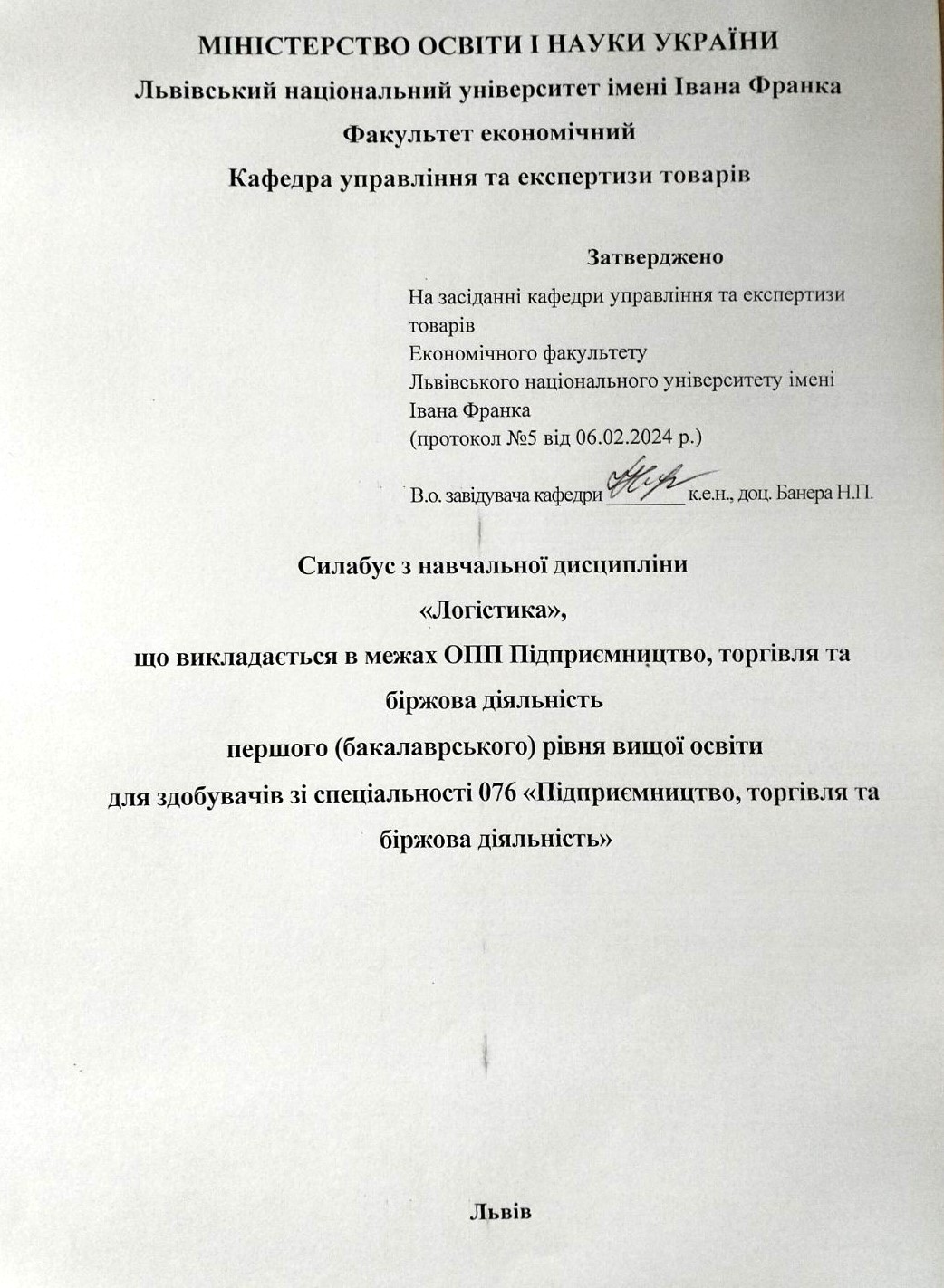 *Схема курсуденна форма навчанняНазва дисципліниУправління інноваціямиАдреса викладання дисципліним. Львів, вул. Дж. Вашингтона, 5аФакультет та кафедра, за якою закріплена дисциплінаЕкономічний факультетКафедра управління та експертизи товарівГалузь знань, шифр та назва спеціальностіУправління та адміністрування073 «Менеджмент»Викладач дисципліниПилипенко Соломія Миколаївна, кандидат економічних наук, доцент, доцент кафедри управління та експертизи товарівКонтактна інформація викладачівE-mail: sol6ka@gmail.comКонсультації з питань навчання по дисципліні відбуваютьсяОчні консультації: в день проведення лекцій/практичних занять (за попередньою домовленістю). Он-лайн консультації: через Zoom, Skype, для погодження часу необхідно написати на електронну пошту викладачевіСторінка дисципліниІнформація про дисциплінуКурс розроблено таким чином, щоб надати здобувачам знання щодо закономірностей розвитку логістичних систем, особливостей та тенденцій управління та оптимізації матеріальних потоківКоротка анотація дисципліниДисципліна «Логістика» є вибірковою дисципліною здобувача як складова поглиблення знань зі спеціальності 073 «Менеджмент» для освітньо-професійної програми з підготовки бакалавра, викладається у 8-му семестрі в обсязі 3 кредитів (за Європейською кредитно-трансферною системою ECTS)Мета та цілі дисципліниФормування цілісної системи знань щодо поняття, концептуальних основ, методологічного апарату логістики, теорії і практики розвитку цього напрямку та набуття навичок самостійної роботи при засвоєнні навчального матеріалу стосовно сучасних методів управління матеріальними та іншими потоками в сучасних умовахЛітература для вивчення дисципліни1. Безсмертна О.В. Логістика: навч. посіб. / О.В. Безсмертна, О.О. Мороз, Т.М. Білоконь, І.В. Шварц. – Вінниця: ВНТУ, 2018. – 161 с.2. Кальченко А.Г. Логістика: підруч. – Київ: КНЕУ, 2003. – 284 с.3. Логістика: навч. посіб. / Безугла Л.С., Юрченко Н.І., Ільченко Т.В., Пальчик І.М., Воловик Д.В. – Дніпро: Пороги, 2021. – 252 с.4. Марченко В.М. Логістика: підруч. / В.М. Марченко, В.В. Шутюк. – К.: Видавничий дім «Артек», 2018. – 312 с.5. Основи логістики: навч. посіб. / Біліченко В.В., Бурєнніков Ю.Ю., Романюк С.О. – Вінниця: ВНТУ, 2017. – 129 с.6. Тридід О.М. Логістика: навч. посіб. – Київ: Знання, 2008. – 566 с.7. Федорова В.О. Логістика: навч. посіб. / В.О. Федорова, В.В. Блага. − Х.: ФОП Бровін О.В., 2019. − 153 с.Обсяг курсуЗагальний обсяг курсу – 90 годин: – на денній формі навчання: 32 години аудиторних занять, з них лекції – 16 год., практичні та семінарські заняття – 16 год. і 58 годин самостійної роботи;– на заочній формі навчання: 8 годин аудиторних занять, з них лекції – 4 год., практичні заняття – 4 год. і 82 годин самостійної роботиОчікувані результати навчанняСпеціальні (фахові, предметні) компетентності:1) Здатність визначати та описувати характеристики організації.2) Здатність аналізувати результати діяльності організації, зіставляти їх з факторами впливу зовнішнього та внутрішнього середовища.3) Здатність визначати перспективи розвитку організації.4) Вміння визначати функціональні області організації та зв'язки між ними.5) Здатність управляти організацією та її підрозділами через реалізацію функцій менеджменту.6) Здатність обирати та використовувати сучасний інструментарій менеджменту.7) Здатність планувати діяльність організації та управляти часом.8) Здатність аналізувати й структурувати проблеми організації, формувати обґрунтовані рішення.Програмні результати навчання:1) Демонструвати знання теорій, методів і функцій менеджменту, сучасних концепцій лідерства.2) Демонструвати навички виявлення проблем та обґрунтування управлінських рішень.3) Описувати зміст функціональних сфер діяльності організації.4) Виявляти навички пошуку, збирання та аналізу інформації, розрахунку показників для обґрунтування управлінських рішень.5) Застосовувати методи менеджменту для забезпечення ефективності діяльності організації.6) Демонструвати навички аналізу ситуації та здійснення комунікації у різних сферах діяльності організації.7) Оцінювати правові, соціальні та економічні наслідки функціонування організаціїКлючові словаЛогістика, управління, підприємство, логістична система, логістичний сервіс, логістичне моделювання, логістичне планування, логістична стратегіяФормат курсуОчний / заочнийТемиПодано у формі СХЕМИ КУРСУ*Підсумковий контроль, формаЕкзамен в кінці семеструПререквізитиДля вивчення курсу здобувачі потребують базових знань з дисциплін «Вища математика», «Статистика», «Організація торгівлі», «Комерційна діяльність», «Маркетинг», «Логіка», «Економіка підприємства»Навчальні методи та техніки, які будуть використовуватись під час викладання курсуЛекції та практичні/семінарські заняття в аудиторії, самостійна робота, презентаціяНеобхідне обладнанняПроектор, інформаційно-комп’ютерне забезпечення, пакет програмних продуктів Microsoft OfficeКритерії оцінювання (окремо для кожного виду навчальної діяльності)Оцінювання проводиться за 100-бальною шкалою. Бали нараховуються за наступним співвідношенням:практичні, семінарські/самостійні тощо: 40% семестрової оцінки; максимальна кількість балів 40;контрольні заміри (індивідуальні завдання): 10% семестрової оцінки; максимальна кількість балів 10;іспит: 50% семестрової оцінки; максимальна кількість балів.Письмові роботи: очікується, що студенти виконають декілька видів письмових робіт (практичні завдання, доповіді та їх обговорення). Академічна доброчесність: очікується, що роботи здобувачів будуть їх оригінальними дослідженнями чи міркуваннями. Відсутність посилань на використані джерела, фабрикування джерел, списування, втручання в роботу інших студентів становлять, але не обмежують, приклади можливої академічної доброчесності. Виявлення ознак академічної недоброчесності в письмовій роботі здобувача є підставою для її незарахування викладачем, незалежно від масштабів плагіату чи обману. Відвідування занять є важливою складовою навчання. Очікується, що всі здобувачі відвідають усі лекції і практичні заняття курсу. Здобувачі повинні інформувати викладача про неможливість відвідати заняття. У будь-якому випадку здобувачі зобов’язані дотримуватися усіх строків, визначених для виконання усіх видів письмових робіт, передбачених курсом. Література. Уся література, яку здобувачі не зможуть знайти самостійно, буде надана викладачем виключно в освітніх цілях без права її передачі третім особам. Здобувачі заохочуються до використання також й іншої літератури та джерел, яких немає серед рекомендованих.Політика виставлення балів. Враховуються бали, набрані на поточному тестуванні, самостійній роботі та бали підсумкового тестування. При цьому обов’язково враховуються присутність на заняттях та активність студента під час практичного заняття; недопустимість пропусків та спізнень на заняття; користування мобільним телефоном, планшетом чи іншими мобільними пристроями під час заняття в цілях, не пов’язаних з навчанням; списування та плагіат; несвоєчасне виконання поставленого завдання тощо.Жодні форми порушення академічної доброчесності не толеруютьсяПитання до екзамену (чи питання на контрольні роботи)1. Поняття і сутність терміну «логістика».2. Історія та етапи розвитку логістики.3. Завдання та функції логістики.4. Логістика як фактор підвищення конкурентоспроможності підприємства.5. Логістика постачання. 6. Виробнича логістика. 7. Логістика збуту. 8. Транспортна логістика. 9. Поняття логістичної системи управління готелем.10. Логістичні потоки в готельному господарстві.11. Логістичні вузли в готельному господарстві.12. Завдання логістики торгівельного підприємства. 13. Логістичні системи в оптовій торгівлі. 14. Основи логістичної системи в роздрібній торгівлі. 15. Ефективність застосування логістики в торгівлі.16. Значення і сутність логістичного сервісу.17. Формування підсистеми логістичного сервісу.18. Параметри і характеристика логістичного обслуговування.19. Матеріальні запаси, причини їх створення.20. Види матеріальних запасів.21. Системи управління матеріальними запасами.22. Аналіз АВС-XYZ в управлінні матеріальними запасами.23. Методологія моделювання логістичних систем. 24. Принципи та основні моделі логістичного моделювання.25. Моделювання логістичних стратегій.26. Логістика і стратегічне планування.27. Сутність та основні види логістичних стратегій.28. Процес логістичного плануванняОпитування Анкету-оцінку з метою оцінювання якості курсу буде надано по завершенні курсуТиж./год.ТемаФорма діяльності заняття Література. Ресурси в інтернетіЗавдання, год.Термін виконання1/ 2 год.Тема 1. Логістика як інструмент ринкової економікиЛекціяЛітература: 1 – 7.Законодавчо-нормативна база:1. Господарський кодекс України вiд 16.01.2003  № 436-IV. URL: https://zakon.rada.gov.ua/laws/show/436-15#Text.2. Цивільний кодекс України вiд 16.01.2003 № 435-IV. URL: https://zakon.rada.gov.ua/laws/show/435-15#Text.Підготовка доаудиторних занять, опрацюваннянормативно-правових документівза темою1 тиждень1/ 2 год.Тема 1. Логістика як інструмент ринкової економікиСемінарське заняттяЛітература: 1 – 7.Законодавчо-нормативна база:1. Господарський кодекс України вiд 16.01.2003  № 436-IV. URL: https://zakon.rada.gov.ua/laws/show/436-15#Text.2. Цивільний кодекс України вiд 16.01.2003 № 435-IV. URL: https://zakon.rada.gov.ua/laws/show/435-15#Text.Підготовка доаудиторних занять, опрацюваннянормативно-правових документівза темою1 тиждень2/ 2 год.Тема 2. Характеристика функціональних галузей логістикиЛекціяЛітература: 1 – 7.Законодавчо-нормативна база:1. Про зовнішньоекономічну діяльність: Закон України від  16.04.1991 № 959-XII. URL: https://zakon.rada.gov.ua/laws/show/959-12#Text.2. Про транзит вантажів: Закон України від 20.10.1999 № 1172-XIV. URL: https://zakon.rada.gov.ua/laws/show/1172-14#Text.3. Про транспорт: Закон України від 10.11.1994 № 232/94-ВР. URL: https://zakon.rada.gov.ua/laws/show/232/94-%D0%B2%D1%80#Text.4. Про транспортно-експедиторську діяльність: Закон України від 01.07.2004 № 1955-IV. https://zakon.rada.gov.ua/laws/show/1955-15#Text.Підготовка доаудиторних занять, опрацюваннянормативно-правових документівза темою2 тиждень2/ 2 год.Тема 2. Характеристика функціональних галузей логістикиСемінарське заняттяЛітература: 1 – 7.Законодавчо-нормативна база:1. Про зовнішньоекономічну діяльність: Закон України від  16.04.1991 № 959-XII. URL: https://zakon.rada.gov.ua/laws/show/959-12#Text.2. Про транзит вантажів: Закон України від 20.10.1999 № 1172-XIV. URL: https://zakon.rada.gov.ua/laws/show/1172-14#Text.3. Про транспорт: Закон України від 10.11.1994 № 232/94-ВР. URL: https://zakon.rada.gov.ua/laws/show/232/94-%D0%B2%D1%80#Text.4. Про транспортно-експедиторську діяльність: Закон України від 01.07.2004 № 1955-IV. https://zakon.rada.gov.ua/laws/show/1955-15#Text.Підготовка доаудиторних занять, опрацюваннянормативно-правових документівза темою2 тиждень3/ 2 год.Тема 3. Логістичні системи управління готелемЛекціяЛітература: 1, 3 – 4, 7.Законодавчо-нормативна база:1. Господарський кодекс України вiд 16.01.2003  № 436-IV. URL: https://zakon.rada.gov.ua/laws/show/436-15#Text.2. Про транспорт: Закон України від 10.11.1994 № 232/94-ВР. URL: https://zakon.rada.gov.ua/laws/show/232/94-%D0%B2%D1%80#Text.3. Про транспортно-експедиторську діяльність: Закон України від 01.07.2004 № 1955-IV. https://zakon.rada.gov.ua/laws/show/1955-15#Text.Підготовка доаудиторних занять, опрацюваннянормативно-правових документівза темою, виконання розрахункового завдання3 тиждень3/ 2 год.Тема 3. Логістичні системи управління готелемПрактичне заняттяЛітература: 1, 3 – 4, 7.Законодавчо-нормативна база:1. Господарський кодекс України вiд 16.01.2003  № 436-IV. URL: https://zakon.rada.gov.ua/laws/show/436-15#Text.2. Про транспорт: Закон України від 10.11.1994 № 232/94-ВР. URL: https://zakon.rada.gov.ua/laws/show/232/94-%D0%B2%D1%80#Text.3. Про транспортно-експедиторську діяльність: Закон України від 01.07.2004 № 1955-IV. https://zakon.rada.gov.ua/laws/show/1955-15#Text.Підготовка доаудиторних занять, опрацюваннянормативно-правових документівза темою, виконання розрахункового завдання3 тиждень4/ 2 год.Тема 4. Логістика торгівельного підприємства ЛекціяЛітература: 1, 3 – 4, 6 – 7.Законодавчо-нормативна база:1. Господарський кодекс України вiд 16.01.2003  № 436-IV. URL: https://zakon.rada.gov.ua/laws/show/436-15#Text.2. Про зовнішньоекономічну діяльність: Закон України від  16.04.1991 № 959-XII. URL: https://zakon.rada.gov.ua/laws/show/959-12#Text.3. Про транзит вантажів: Закон України від 20.10.1999 № 1172-XIV. URL: https://zakon.rada.gov.ua/laws/show/1172-14#Text.4. Про транспорт: Закон України від 10.11.1994 № 232/94-ВР. URL: https://zakon.rada.gov.ua/laws/show/232/94-%D0%B2%D1%80#Text.Підготовка доаудиторних занять, опрацюваннянормативно-правових документівза темою, виконання розрахункового завдання4 тиждень4/ 2 год.Тема 4. Логістика торгівельного підприємства Практичне заняттяЛітература: 1, 3 – 4, 6 – 7.Законодавчо-нормативна база:1. Господарський кодекс України вiд 16.01.2003  № 436-IV. URL: https://zakon.rada.gov.ua/laws/show/436-15#Text.2. Про зовнішньоекономічну діяльність: Закон України від  16.04.1991 № 959-XII. URL: https://zakon.rada.gov.ua/laws/show/959-12#Text.3. Про транзит вантажів: Закон України від 20.10.1999 № 1172-XIV. URL: https://zakon.rada.gov.ua/laws/show/1172-14#Text.4. Про транспорт: Закон України від 10.11.1994 № 232/94-ВР. URL: https://zakon.rada.gov.ua/laws/show/232/94-%D0%B2%D1%80#Text.Підготовка доаудиторних занять, опрацюваннянормативно-правових документівза темою, виконання розрахункового завдання4 тиждень5/ 2 год.Тема 5. Логістичний сервісЛекціяЛітература: 1 – 3, 6 – 7.Законодавчо-нормативна база:1. Про зовнішньоекономічну діяльність: Закон України від  16.04.1991 № 959-XII. URL: https://zakon.rada.gov.ua/laws/show/959-12#Text.2. Про транзит вантажів: Закон України від 20.10.1999 № 1172-XIV. URL: https://zakon.rada.gov.ua/laws/show/1172-14#Text.3. Про транспорт: Закон України від 10.11.1994 № 232/94-ВР. URL: https://zakon.rada.gov.ua/laws/show/232/94-%D0%B2%D1%80#Text.Підготовка доаудиторних занять, опрацюваннянормативно-правових документівза темою, виконання розрахункового завдання5 тиждень5/ 2 год.Тема 5. Логістичний сервісПрактичне заняттяЛітература: 1 – 3, 6 – 7.Законодавчо-нормативна база:1. Про зовнішньоекономічну діяльність: Закон України від  16.04.1991 № 959-XII. URL: https://zakon.rada.gov.ua/laws/show/959-12#Text.2. Про транзит вантажів: Закон України від 20.10.1999 № 1172-XIV. URL: https://zakon.rada.gov.ua/laws/show/1172-14#Text.3. Про транспорт: Закон України від 10.11.1994 № 232/94-ВР. URL: https://zakon.rada.gov.ua/laws/show/232/94-%D0%B2%D1%80#Text.Підготовка доаудиторних занять, опрацюваннянормативно-правових документівза темою, виконання розрахункового завдання5 тиждень6/ 2 год.Тема 6. Логістика запасівЛекціяЛітература: 1 – 4, 7.Законодавчо-нормативна база:1. Про зовнішньоекономічну діяльність: Закон України від  16.04.1991 № 959-XII. URL: https://zakon.rada.gov.ua/laws/show/959-12#Text.2. Про транзит вантажів: Закон України від 20.10.1999 № 1172-XIV. URL: https://zakon.rada.gov.ua/laws/show/1172-14#Text.3. Про транспорт: Закон України від 10.11.1994 № 232/94-ВР. URL: https://zakon.rada.gov.ua/laws/show/232/94-%D0%B2%D1%80#Text.4. Про транспортно-експедиторську діяльність: Закон України від 01.07.2004 № 1955-IV. https://zakon.rada.gov.ua/laws/show/1955-15#Text.Підготовка доаудиторних занять, опрацюваннянормативно-правових документівза темою, виконання розрахункового завдання6 тиждень6/ 2 год.Тема 6. Логістика запасівПрактичне заняттяЛітература: 1 – 4, 7.Законодавчо-нормативна база:1. Про зовнішньоекономічну діяльність: Закон України від  16.04.1991 № 959-XII. URL: https://zakon.rada.gov.ua/laws/show/959-12#Text.2. Про транзит вантажів: Закон України від 20.10.1999 № 1172-XIV. URL: https://zakon.rada.gov.ua/laws/show/1172-14#Text.3. Про транспорт: Закон України від 10.11.1994 № 232/94-ВР. URL: https://zakon.rada.gov.ua/laws/show/232/94-%D0%B2%D1%80#Text.4. Про транспортно-експедиторську діяльність: Закон України від 01.07.2004 № 1955-IV. https://zakon.rada.gov.ua/laws/show/1955-15#Text.Підготовка доаудиторних занять, опрацюваннянормативно-правових документівза темою, виконання розрахункового завдання6 тиждень7/ 2 год.Тема 7. Моделювання в логістиціЛекціяЛітература: 1 – 4, 6.Законодавчо-нормативна база:1. Про зовнішньоекономічну діяльність: Закон України від  16.04.1991 № 959-XII. URL: https://zakon.rada.gov.ua/laws/show/959-12#Text.2. Про транзит вантажів: Закон України від 20.10.1999 № 1172-XIV. URL: https://zakon.rada.gov.ua/laws/show/1172-14#Text.3. Про транспорт: Закон України від 10.11.1994 № 232/94-ВР. URL: https://zakon.rada.gov.ua/laws/show/232/94-%D0%B2%D1%80#Text.4. Про транспортно-експедиторську діяльність: Закон України від 01.07.2004 № 1955-IV. https://zakon.rada.gov.ua/laws/show/1955-15#Text.Підготовка доаудиторних занять, опрацюваннянормативно-правових документівза темою7 тиждень7/ 2 год.Тема 7. Моделювання в логістиціСемінарське заняттяЛітература: 1 – 4, 6.Законодавчо-нормативна база:1. Про зовнішньоекономічну діяльність: Закон України від  16.04.1991 № 959-XII. URL: https://zakon.rada.gov.ua/laws/show/959-12#Text.2. Про транзит вантажів: Закон України від 20.10.1999 № 1172-XIV. URL: https://zakon.rada.gov.ua/laws/show/1172-14#Text.3. Про транспорт: Закон України від 10.11.1994 № 232/94-ВР. URL: https://zakon.rada.gov.ua/laws/show/232/94-%D0%B2%D1%80#Text.4. Про транспортно-експедиторську діяльність: Закон України від 01.07.2004 № 1955-IV. https://zakon.rada.gov.ua/laws/show/1955-15#Text.Підготовка доаудиторних занять, опрацюваннянормативно-правових документівза темою7 тиждень8/ 2 год.Тема 8. Стратегія та планування в логістиціЛекціяЛітература: 1 – 4.Законодавчо-нормативна база:1. Про зовнішньоекономічну діяльність: Закон України від  16.04.1991 № 959-XII. URL: https://zakon.rada.gov.ua/laws/show/959-12#Text.2. Про транзит вантажів: Закон України від 20.10.1999 № 1172-XIV. URL: https://zakon.rada.gov.ua/laws/show/1172-14#Text.3. Про транспорт: Закон України від 10.11.1994 № 232/94-ВР. URL: https://zakon.rada.gov.ua/laws/show/232/94-%D0%B2%D1%80#Text.4. Про транспортно-експедиторську діяльність: Закон України від 01.07.2004 № 1955-IV. https://zakon.rada.gov.ua/laws/show/1955-15#Text.Підготовка доаудиторних занять, опрацюваннянормативно-правових документівза темою8 тиждень8/ 2 годТема 8. Стратегія та планування в логістиціСемінарське заняттяЛітература: 1 – 4.Законодавчо-нормативна база:1. Про зовнішньоекономічну діяльність: Закон України від  16.04.1991 № 959-XII. URL: https://zakon.rada.gov.ua/laws/show/959-12#Text.2. Про транзит вантажів: Закон України від 20.10.1999 № 1172-XIV. URL: https://zakon.rada.gov.ua/laws/show/1172-14#Text.3. Про транспорт: Закон України від 10.11.1994 № 232/94-ВР. URL: https://zakon.rada.gov.ua/laws/show/232/94-%D0%B2%D1%80#Text.4. Про транспортно-експедиторську діяльність: Закон України від 01.07.2004 № 1955-IV. https://zakon.rada.gov.ua/laws/show/1955-15#Text.Підготовка доаудиторних занять, опрацюваннянормативно-правових документівза темою8 тиждень